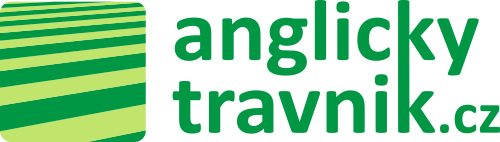 Reklamační listDodavatel: Anglicky-travnik s.r.o., Václavské nám. 832/19, 110 00  Praha 1Reklamující:Jméno a příjmení (firma): Adresa:Telefon:E-mail:Číslo účtu:(pro potřebu v případě vrácení peněz)Číslo skladové výdejky (faktury):                                                 Označení reklamovaného zboží:(objednací číslo a název)Popis závady:Preferovaný způsob vyřízení reklamace:Oprava   Výměna za novéVrácení penězV……………………………………..Dne………………………………..Upozornění: Reklamační list prosím vyplňte a zašlete na info@anglicky-travnik.cz. Reklamované zboží zašlete  na uvedenou adresu pokud možno spolu s kopií skladové výdejky nebo faktury (není podmínkou). V zájmu urychlení reklamace balík označte REKLAMACE. Doporučujeme balík zaslat doporučeně pro případ ztráty doručovatelem. O následném průběhu Vaší reklamace budete informováni e-mailem.